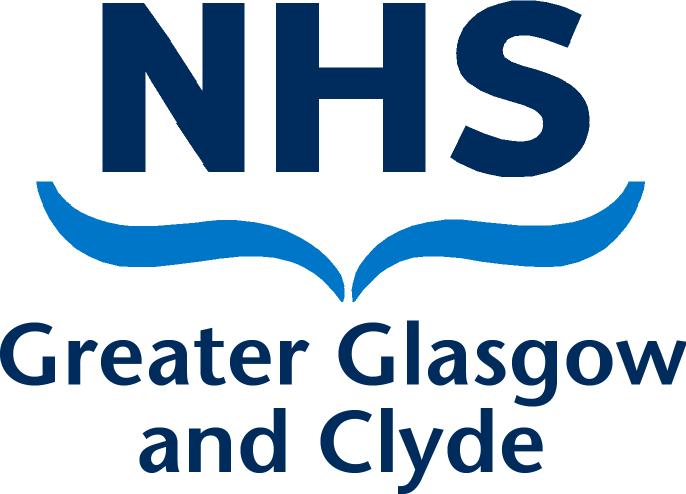 Mental Health ServicesMedicalWorkforce Plan2017(Will be published and uploaded when agreed in partnership)